НА БЛАНКЕ ПРЕДПРИЯТИЯ ДиректоруАНО ДПО «КРИТЕРИЙ»А.Г. АлёхинойЗАЯВКА НА ОБУЧЕНИЕ /СЕМИНАР
Просьба правильно указывать должность руководителя предприятия (Директор или Генеральный директор)!Организация(название предприятия)(название предприятия)(название предприятия)(название предприятия)(название предприятия)направляет наших сотрудников в количественаправляет наших сотрудников в количественаправляет наших сотрудников в количествечеловек человек для участия в работе учебного семинара:для участия в работе учебного семинара: «Управление профессиональными рисками в рамках новой квалификации специалиста по охрана труда» «Управление профессиональными рисками в рамках новой квалификации специалиста по охрана труда» «Управление профессиональными рисками в рамках новой квалификации специалиста по охрана труда» «Управление профессиональными рисками в рамках новой квалификации специалиста по охрана труда»Дата проведения:Дата проведения:«26» октябрь 2021 г.«26» октябрь 2021 г.«26» октябрь 2021 г.«26» октябрь 2021 г.Форма участия (выбранную подчеркнуть): Форма участия (выбранную подчеркнуть): Очно или дистанционно (через площадку Zoom)Очно или дистанционно (через площадку Zoom)Очно или дистанционно (через площадку Zoom)Очно или дистанционно (через площадку Zoom)№Фамилия,Имя, Отчество (полностью)ДолжностьДатарожденияОбразованиеКонтактный телефон (мобильный)Сформулировать вопросы для спикеров можно здесь: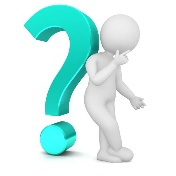 1.__________________________________________________________________________________   __________________________________________________________________________________   __________________________________________________________________________________2.__________________________________________________________________________________ ______________________________________________________________________________________________ ______________________________________________________________________________________________Оплату гарантируем.Сформулировать вопросы для спикеров можно здесь:1.__________________________________________________________________________________   __________________________________________________________________________________   __________________________________________________________________________________2.__________________________________________________________________________________ ______________________________________________________________________________________________ ______________________________________________________________________________________________Оплату гарантируем.Сформулировать вопросы для спикеров можно здесь:1.__________________________________________________________________________________   __________________________________________________________________________________   __________________________________________________________________________________2.__________________________________________________________________________________ ______________________________________________________________________________________________ ______________________________________________________________________________________________Оплату гарантируем.Сформулировать вопросы для спикеров можно здесь:1.__________________________________________________________________________________   __________________________________________________________________________________   __________________________________________________________________________________2.__________________________________________________________________________________ ______________________________________________________________________________________________ ______________________________________________________________________________________________Оплату гарантируем.Сформулировать вопросы для спикеров можно здесь:1.__________________________________________________________________________________   __________________________________________________________________________________   __________________________________________________________________________________2.__________________________________________________________________________________ ______________________________________________________________________________________________ ______________________________________________________________________________________________Оплату гарантируем.Сформулировать вопросы для спикеров можно здесь:1.__________________________________________________________________________________   __________________________________________________________________________________   __________________________________________________________________________________2.__________________________________________________________________________________ ______________________________________________________________________________________________ ______________________________________________________________________________________________Оплату гарантируем.Сформулировать вопросы для спикеров можно здесь:1.__________________________________________________________________________________   __________________________________________________________________________________   __________________________________________________________________________________2.__________________________________________________________________________________ ______________________________________________________________________________________________ ______________________________________________________________________________________________Оплату гарантируем.Сформулировать вопросы для спикеров можно здесь:1.__________________________________________________________________________________   __________________________________________________________________________________   __________________________________________________________________________________2.__________________________________________________________________________________ ______________________________________________________________________________________________ ______________________________________________________________________________________________Оплату гарантируем.Сформулировать вопросы для спикеров можно здесь:1.__________________________________________________________________________________   __________________________________________________________________________________   __________________________________________________________________________________2.__________________________________________________________________________________ ______________________________________________________________________________________________ ______________________________________________________________________________________________Оплату гарантируем.Сформулировать вопросы для спикеров можно здесь:1.__________________________________________________________________________________   __________________________________________________________________________________   __________________________________________________________________________________2.__________________________________________________________________________________ ______________________________________________________________________________________________ ______________________________________________________________________________________________Оплату гарантируем.юридический адрес _____________________________________________________________________________юридический адрес _____________________________________________________________________________юридический адрес _____________________________________________________________________________юридический адрес _____________________________________________________________________________юридический адрес _____________________________________________________________________________юридический адрес _____________________________________________________________________________юридический адрес _____________________________________________________________________________юридический адрес _____________________________________________________________________________юридический адрес _____________________________________________________________________________юридический адрес _________________________________________________________________________________________________________________________________________________________________________________________________________________________________________________________________________________________________________________________________________________________________________________________________________________________________________________________________________________________________________________________________________________________________________________________________________________________________________________________________________________________________________________________________________________________________________________________________________________________________________________________________________________________________________________________________________________________________________________________________________________________________________________________фактический адрес ______________________________________________________________________________фактический адрес ______________________________________________________________________________фактический адрес ______________________________________________________________________________фактический адрес ______________________________________________________________________________фактический адрес ______________________________________________________________________________фактический адрес ______________________________________________________________________________фактический адрес ______________________________________________________________________________фактический адрес ______________________________________________________________________________фактический адрес ______________________________________________________________________________фактический адрес ______________________________________________________________________________________________________________________________________________________________________________________________________________________________________________________________________________________________________________________________________________________________________________________________________________________________________________________________________________________________________________________________________________________________________________________________________________________________________________________________________________________________________________________________________________________________________________________________________________________________________________________________________________________________________________________________________________________Наш расчетный счет № ______________________Наш расчетный счет № ______________________Наш расчетный счет № ______________________Наш расчетный счет № ______________________Наш расчетный счет № ______________________Наш расчетный счет № ______________________Наш расчетный счет № ______________________Наш расчетный счет № ______________________Наш расчетный счет № ______________________Наш расчетный счет № ______________________Банк __________________________________________________________________________________________Банк __________________________________________________________________________________________Банк __________________________________________________________________________________________Банк __________________________________________________________________________________________Банк __________________________________________________________________________________________Банк __________________________________________________________________________________________Банк __________________________________________________________________________________________Банк __________________________________________________________________________________________Банк __________________________________________________________________________________________Банк __________________________________________________________________________________________БИК ______________________БИК ______________________к/с ________________________к/с ________________________к/с ________________________к/с ________________________к/с ________________________к/с ________________________к/с ________________________к/с ________________________ИНН ______________________ИНН ______________________ИНН ______________________  КПП ______________________  КПП ______________________  КПП ______________________  КПП ______________________  КПП ______________________  КПП ______________________  КПП ______________________ОГРН _____________________ОГРН _____________________ОГРН _____________________ОГРН _____________________ОКПО _____________________ОКПО _____________________ОКПО _____________________ОКПО _____________________ОКПО _____________________ОКПО _____________________ОКВЭД ____________________________________ОКВЭД ____________________________________ОКВЭД ____________________________________ОКВЭД ____________________________________Должность и ФИО руководителя предприятия                          ПодписьДолжность и ФИО руководителя предприятия                          ПодписьДолжность и ФИО руководителя предприятия                          ПодписьДолжность и ФИО руководителя предприятия                          ПодписьДолжность и ФИО руководителя предприятия                          ПодписьДолжность и ФИО руководителя предприятия                          ПодписьДолжность и ФИО руководителя предприятия                          ПодписьДолжность и ФИО руководителя предприятия                          ПодписьДолжность и ФИО руководителя предприятия                          ПодписьДолжность и ФИО руководителя предприятия                          Подпись___________________________________________                         ___________________________________________________________________                         ___________________________________________________________________                         ___________________________________________________________________                         ___________________________________________________________________                         ___________________________________________________________________                         ___________________________________________________________________                         ___________________________________________________________________                         ___________________________________________________________________                         ___________________________________________________________________                         ________________________действует на основании (Устава, доверенности № ___ от …)(Устава, доверенности № ___ от …)(Устава, доверенности № ___ от …)(Устава, доверенности № ___ от …)(Устава, доверенности № ___ от …)(Устава, доверенности № ___ от …)(Устава, доверенности № ___ от …)(Устава, доверенности № ___ от …)(Устава, доверенности № ___ от …)Главный бухгалтерМ.П.ПодписьПодписьПодписьФамилия И.О.Фамилия И.О.Фамилия И.О.Фамилия И.О.Контактное лицоФамилия И.О.Фамилия И.О.Фамилия И.О.ДолжностьДолжностьДолжностьДолжностьТелефонE-mailE-mail